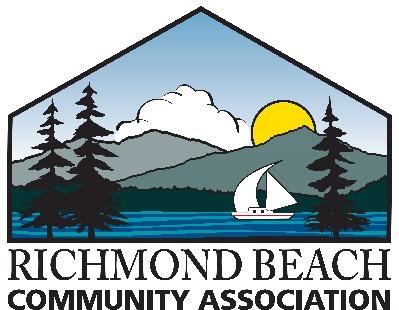 Richmond Beach Community Association – Scholarship Application FormPlease download and complete this on-line application form and attach your essay.Email your completed application form and essay to: scholarship@richmondbeachwa.orgApplications are due by Friday, May 20, 2022Scholarship recipients will be notified beginning Wednesday, June 1, 2022The Richmond Beach Community Association is a 501(c)(4) social welfare organization.  Our mission is to promote the well-being of the Richmond Beach community.